Name: _________________________				CC Algebra January 29, 2018							Recursive Sequences1)  A geometric sequence is shown in the table below, where an represents the nth term of the sequence.  What is the recursive formula for the geometric sequence?a)  an + 1 = an2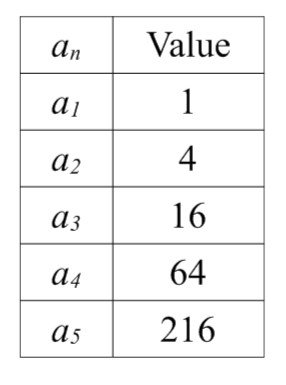 b)  an + 1 = an + 3c)  an + 1 = 2and)  an + 1 = 4an2)  Given the sequence: {5, 7, 9, 11, ...}Which recursive formula generates this sequence?a) f (1) = 5;    f (n) = f (n + 1) + 2b) f (1) = 5;    f (n) = f (n - 1) + 4c) f (1) = 5;    f (n) = f (n + 1) + 4d)   f (1) = 5;    f (n) = f (n - 1) + 23)  Given f(1) = 8 and f(n)= f(n - 1) - 4, find f(4).4)  If f(1) = 3 and f(n) = -4f(n - 1) + 1, find f(3).5)  Given a1= 5 and an= an-1 + 4, find the explicit formula.6)  	If a sequence is defined recursively by 	f(0) = 2 and f(n + 1) = -2f(n) + 3 for n ≥ 0, 	then f(2) is equal to			a)  1			  			b)  -11			c)  5			d)  17